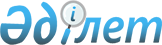 Об утверждении Перечня загрязняющих веществ и видов отходов, для которых устанавливаются нормативы эмиссий
					
			Утративший силу
			
			
		
					Приказ Министра энергетики Республики Казахстан от 21 января 2015 года № 26. Зарегистрирован в Министерстве юстиции Республики Казахстан 20 февраля 2015 года № 10302. Утратил силу приказом Министра экологии, геологии и природных ресурсов Республики Казахстан от 25 июня 2021 года № 212.
      Сноска. Утратил силу приказом Министра экологии, геологии и природных ресурсов РК от 25.06.2021 № 212 (вводится в действие с 01.07.2021).

      Примечание РЦПИ!

      В преамбулу внесены изменения на казахском языке, текст на русском языке не изменяется в соответствии с приказом Министра энергетики РК от 11.09.2015 № 565 (вводится в действие по истечении десяти календарных дней после дня его первого официального опубликования).
      В соответствии с подпунктом 29) статьи 17 Экологического кодекса Республики Казахстан 9 января 2007 года ПРИКАЗЫВАЮ:
      1. Утвердить прилагаемый Перечень загрязняющих веществ и видов отходов, для которых устанавливаются нормативы эмиссий.
      2. Комитету экологического регулирования, контроля и государственной инспекции в нефтегазовом комплексе Министерства энергетики Республики Казахстан обеспечить в установленном законодательством Республики Казахстан порядке:
      1) государственную регистрацию настоящего приказа в Министерстве юстиции Республики Казахстан;
      2) направление на официальное опубликование настоящего приказа в течение десяти календарных дней после его государственной регистрации в Министерстве юстиции Республики Казахстан в средствах массовой информации и в информационно-правовой системе "Әділет";
      3) размещение настоящего приказа на официальном интернет-ресурсе Министерства энергетики Республики Казахстан и на интранет-портале государственных органов;
      4) в течение десяти рабочих дней после государственной регистрации настоящего приказа в Министерстве юстиции Республики Казахстан представление в Департамент юридической службы Министерства энергетики Республики Казахстан сведений об исполнении мероприятий, предусмотренных подпунктами 2) и 3) настоящего пункта. 
      3. Контроль за исполнением настоящего приказа возложить на курирующего вице-министра энергетики Республики Казахстан.
      4. Настоящий приказ вводится в действие по истечении десяти календарных дней после его первого официального опубликования. Перечень загрязняющих веществ и видов отходов, для которых
устанавливаются нормативы эмиссий
1. Перечень загрязняющих веществ, для которых
устанавливаются нормативы эмиссий
      1. Вещества, загрязняющие атмосферный воздух:
      1) Диоксид серы и другие соединения серы; 
      2) Оксиды азота и другие соединения азота; 
      3) Окись углерода; 
      4) Летучие органические соединения;
      5) Металлы и их соединения;
      6) Мышьяк и его соединения; 
      7) Цианиды; 
      8) Хлор и его соединения; 
      9) Фтор и его соединения;
      10) Предельные углеводороды; 
      11) Меркаптаны;
      12) Сероводород; 
      13) Углерод черный (сажа);
      14) Пыль, в т.ч. асбестосодержащая (взвешенные частицы, волокна);
      15) Полихлорированные дибензодиоксины и полихлорированные дибензофураны; 
      16) Иные загрязняющие вещества и их соединения 1 и 2 классов опасности, для которых установлены санитарно-гигиенические нормативы Республики Казахстан предельно допустимых концентраций (далее - ПДК) и ориентировочные безопасные уровни воздействия (далее - ОБУВ) в атмосферном воздухе населенных мест. 
      2. Вещества, загрязняющие воду:
      1) Органические соединения галогенов и вещества, которые в водной среде могут образовывать эти соединения; 
      2) Органические соединения фосфора;
      3) Органические соединения олова; 
      4) Металлы и их соединения;
      5) Углеводороды и их соединения;
      6) Цианиды;
      7) Мышьяк и его соединения; 
      8) Пестициды (ядохимикаты), для которых установлены ПДК или ОБУВ;
      9) Взвешенные вещества и суспензии; 
      10) Вещества, которые способствуют эфтрофизации (нитраты и фосфаты);
      11) Вещества, оказывающие неблагоприятное воздействие на кислородный баланс;
      12) Иные загрязняющие вещества и их соединения 1 и 2 классов опасности, для которых установлены санитарно-гигиенические нормативы Республики Казахстан ПДК и ОБУВ в водных объектах культурно-бытового, хозяйственно-питьевого и рыбохозяйственного водопользования.  2. Перечень видов отходов и серы, размещенной в окружающей
среде в открытом виде, для которых устанавливаются
нормативы эмиссий
      1. Коммунальные отходы. 
      2. Промышленные отходы. 
      3. Радиоактивные отходы.
      4. Отходы сельхозпроизводства, в том числе навоз, птичий помет.
      5. Сера.
					© 2012. РГП на ПХВ «Институт законодательства и правовой информации Республики Казахстан» Министерства юстиции Республики Казахстан
				
Министр
В. ШкольникУтвержден
приказом Министра энергетики
Республики Казахстан
от 21 января 2015 года № 26